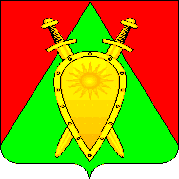 Администрация городского округа ЗАТО п. ГорныйП О С Т А Н О В Л Е Н И Е6 марта  2024 года			      	                                                 № 87Об утверждении положения об общественном совете по проведению независимой оценки качества условий осуществления образовательной деятельности муниципальными образовательными организациями городского округа ЗАТО п. Горный В соответствии с Федеральным законом от 29 декабря 2012 № 273-ФЗ «Об образовании в Российской Федерации», Федеральным законом от 05 декабря 2017 года № 392-ФЗ «О внесении изменений в отдельные законодательные акты Российской Федерации по вопросам совершенствования проведения независимой оценки качества условий оказания услуг организациями в сфере культуры, охраны здоровья, образования, социального обслуживания и федеральными учреждениями медико-социальной экспертизы», Федеральным законом № 131-ФЗ от 06 октября 2003 года «Об общих принципах организации местного самоуправления в Российской Федерации», Уставом городского округа ЗАТО п. Горный, администрация городского округа ЗАТО п. Горный             п о с т а н о в л я е т:Утвердить положение об общественном совете по проведению независимой оценки качества условий осуществления образовательной деятельности муниципальными образовательными организациями городского округа ЗАТО п. Горный (приложение).Постановление администрации от 11 января 2019 года № 3 «Об утверждении Положения об общественном совете при администрации городского округа ЗАТО п. Горный по проведению независимой оценки качества условий осуществления образовательной деятельности муниципальными образовательными организациями городского округа ЗАТО п. Горный и его состава» считать утратившим силу.3. Настоящее постановление вступает в силу на следующий день после дня его официального обнародования.4. Настоящее постановление опубликовать (обнародовать) на официальном сайте городского округа ЗАТО п. Горный https://gorniy.75.ruГлава ЗАТО п. Горный							Т.В. КарнаухНачальник отдела по образованиюадминистрации городского округа ЗАТО п. Горный______________________ Л.А. Филатова«____» _________ 2023 г.Главный специалистадминистрации городского округа ЗАТО п. Горный______________________ Д.М. Шишкин«____» _________ 2023 г.Приложение к постановлению администрации городского округа ЗАТО п. Горный от 6.03.2024 года № 87 Положениеоб общественном совете по проведению независимой оценки качества условий осуществления образовательной деятельности муниципальными образовательными организациями городского округа ЗАТО п. Горный1. Общие положения1.1. Настоящее Положение определяет цели, задачи, компетенцию, порядок формирования и деятельности общественного совета по проведению независимой оценки качества условий осуществления образовательной деятельности образовательными организациями округа (далее - Общественный совет).1.2. Общественный совет является постоянно действующим совещательным органом при администрации городского округа ЗАТО п. Горный.1.3. Общественный совет в своей деятельности руководствуется Конституцией Российской Федерации, Федеральным законом от 29 декабря 2012 года № 273-ФЗ «Об образовании в Российской Федерации», Указом Президента Российской Федерации от 7 мая 2012 года № 597 «О мероприятиях по реализации государственной социальной политики», иными нормативными правовыми актами Российской Федерации, Забайкальского края, а также настоящим Положением.1.4. Общественный совет осуществляет свою деятельность на основе принципов законности, уважения прав и свобод человека и гражданина.1.5. Решения Общественного совета носят рекомендательный характер.2. Основные цели и задачи Общественного совета2.1. Основными целями создания Общественного совета являются:2.1.1 Общественная оценка качества условий осуществления образовательной деятельности муниципальных образовательных организаций.2.1.2 Предоставление участникам отношений в сфере образования информации об уровне организации работы по реализации образовательных программ на основе общедоступной информации.2.2. Основными задачами создания Общественного совета являются:2.2.1. повышение уровня доверия граждан к деятельности органов местного самоуправления, обеспечение тесного взаимодействия администрации городского округа ЗАТО п. Горный, отдела по образованию администрации с институтами гражданского общества;2.2.2. обеспечение прозрачности и открытости, повышение эффективности деятельности муниципальных образовательных организаций.2.2.3. проведение независимой оценки качества образования муниципальных образовательных организаций.Компетенция Общественного совета3.1 В компетенцию Общественного совета входит:3.1.1 создавать экспертные и рабочие группы по вопросам, относящимся к компетенции Общественного совета;3.1.2 определять перечень муниципальных образовательных организаций, в отношении которых проводится независимая оценка качества условий осуществления образовательной деятельности;3.1.3 составлять и согласовывать с отделом по образованию администрации городского округа график проведения независимой оценки качества;3.1.4 принимать участие в рассмотрении проектов документации о закупках работ, услуг, а также проектов муниципального контракта, заключаемых администрацией с организацией, которая осуществляет сбор и обобщение информации о качестве условий осуществления образовательной деятельности организациями (далее - оператор);3.1.5 проводить независимую оценку качества условий осуществления образовательной деятельности организациями с учетом информации, представленной оператором;3.1.6 представлять в отдел по образованию администрации результаты независимой оценки качества условий осуществления образовательной деятельности организациями, а также предложения об улучшении их деятельности;3.1.7 участвовать в деятельности администрации по противодействию коррупции;3.1.8 пользоваться иными полномочиями, предусмотренными законодательством Российской Федерации.Порядок формирования Общественного совета4.1 Общественный совет формируется на 3 года на основе добровольного участия граждан в его деятельности.4.2 Количественный состав Общественного совета составляет не менее 5 человек.4.3 В состав Общественного совета не могут входить представители органов государственной власти и органов местного самоуправления, представители общественных объединений, осуществляющих деятельность в сфере образования, руководители (их заместители) и работники организаций, осуществляющих деятельность в указанной сфере.4.4 Включение в состав Общественного совета осуществляется на основании заявления граждан с указанием фамилии, имени, отчества, анкеты и согласия на обработку персональных данных.4.5 Члены Общественного совета осуществляют свою деятельность на общественных началах.4.6 Полномочия члена Общественного совета прекращаются по решению Общественного совета в случаях:4.8.1.истечения срока его полномочий;4.8.2.подачи им письменного заявления о выходе из состава Общественного совета;4.8.3.в случае систематического отсутствия на заседаниях Общественного совета более 6 месяцев непрерывно;4.8.4.избрания или назначения члена Общественного совета на должность органов государственной власти, местного самоуправления, а также включение его в состав общественных объединений, осуществляющих деятельность в сфере образования, руководителем (или заместителем) и работником организаций, осуществляющих деятельность в указанной сфере.4.8.5. признания члена Общественного совета недееспособным или безвестно отсутствующим на основании решения суда, вступившего в законную силу;4.8.6. изменения места жительства члена Общественного совета в результате его переезда в другой субъект Российской Федерации;4.8.7. вступления в законную силу вынесенного в отношении него обвинительного решения суда;4.8.8. его смерти.4.7 В случае прекращения полномочий члена Общественного совета, новый член Общественного совета вводится в его состав в соответствии с пунктами 4.4, 4.5 данного Положения.Порядок деятельности Общественного совета5.1. На первом заседании Общественного совета из его состава избирается председатель Общественного совета и заместитель председателя Общественного совета.5.2. Председатель Общественного совета:5.2.1. утверждает план работы, повестку заседания и список лиц, приглашенных на заседание Общественного совета;5.2.2. организует работу Общественного совета и председательствует на его заседаниях;5.2.3. подписывает протоколы заседаний и другие документы, исходящие от Общественного совета;5.2.4. осуществляет иные полномочия по обеспечению деятельности Общественного совета.5.3. Заместитель председателя Общественного совета:5.3.1. председательствует на заседаниях Общественного совета в случае отсутствия председателя Общественного совета;5.3.2. подписывает протоколы заседаний и другие документы, исходящие от Общественного совета в случае отсутствия председателя Общественного совета;5.3.3. участвует в организации работы Общественного совета и подготовки планов Общественного совета.5.4. Члены Общественного совета имеют право:5.4.1. вносить предложения по формированию повестки заседания Общественного совета;5.4.2. вносить предложения в план работы Общественного совета;5.4.3. предлагать кандидатуры гражданских и муниципальных служащих, экспертов и иных лиц, приглашенных для участия в заседаниях Общественного совета;5.4.4. участвовать в подготовке материалов к заседаниям Общественного совета;5.4.5. высказывать особое мнение по вопросам, рассматриваемым на заседании Общественного совета;5.4.6. вносить предложения по формированию экспертных и рабочих групп, создаваемых Общественным советом;5.4.7. запрашивать в установленном порядке у администрации информацию, необходимую для работы Общественного совета;5.4.8. осуществлять иные полномочия в рамках компетенции Общественного совета.5.5. Для обеспечения деятельности Общественного совета назначается секретарь Общественного совета.5.6. Секретарь Общественного совета:5.6.1. ведет протоколы заседаний Общественного совета;5.6.2. уведомляет членов Общественного совета о дате и времени предстоящего заседания;5.6.3. готовит проекты решений Общественного совета и иных документов, исходящих от Общественного совета;5.6.4. подписывает протоколы заседаний и другие документы, исходящие от Общественного совета;5.6.5. взаимодействует со структурными подразделениями администрации по вопросам организационно-технического и информационного сопровождения деятельности Общественного совета.5.7. Общественный совет осуществляет свою деятельность в соответствии с планом своей работы на очередной календарный год, который утверждается председателем Общественного совета.5.8. Основной формой деятельности Общественного совета являются заседания.5.9. Очередные заседания Общественного совета проводятся не реже одного раза в квартал.5.10. Внеочередное заседание Общественного совета проводится по решению председателя Общественного совета.5.11. Члены Общественного совета лично участвуют в его заседаниях.5.12. Заседание Общественного совета считается правомочным, если в нем участвуют не менее половины состава членов Общественного совета.5.13. Решения Общественного совета принимаются открытым голосованием простым большинством голосов.5.14. При равенстве голосов членов Общественного совета голос председателя Общественного совета (или его заместителя в случае отсутствия председателя) является решающим.5.15. Решения, принятые на заседаниях Общественного совета оформляются протоколом.5.16. Члены Общественного совета, не согласные с принятыми на заседании решениями, вправе письменно изложить свое особое мнение, которое приобщается к протоколу заседания.5.17. По решению Общественного совета в его заседаниях могут участвовать приглашенные лица с правом совещательного голоса.Заключительные положения6.1.Общественный совет несет ответственность за соблюдение законодательства Российской Федерации, иных правовых актов Российской Федерации, Забайкальского края, городского округа ЗАТО п. Горный, в том числе в области образования и независимой оценки качества образовательной деятельности муниципальных образовательных организаций.6.2. Информация о деятельности Общественного совета подлежит размещению на официальном сайте администрации городского округа ЗАТО п. Горный.